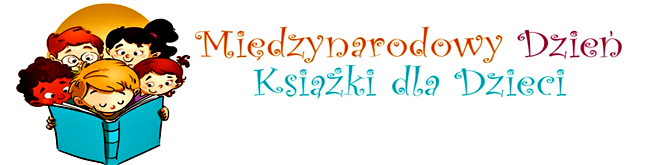                                    Międzynarodowy Dzień Książki dla Dzieci to  święto obchodzone 2 kwietnia j w rocznicę urodzin niezrównanego duńskiego baśniopisarza  Hansa Christiana Andersena          Celem tego święta jest rozpowszechnianie książek oraz wspieranie dzieci, aby je czytały. Czytanie dzieciom zabiera je w krainę fantazji, uczy emocji, bogaci słownictwo, rozbudza ciekawość.  Rodzice, pamiętajmy to my wprowadzamy nasze dzieci w świat, dlatego już dzisiaj proponuję  spotkanie z książkami dla dzieci .                                      Na początek baśnie Andersena.. Dzisiaj proponuję  wspólne oglądanie baśni Hansa Christiana Andersena.              https://www.youtube.com/watch?v=_kHm0vJSqJc         Poproś rodziców lub kogoś z domowników o wspólne obejrzenie baśni H.Ch Andersena pt. „ Brzydkie kaczątko”Po obejrzeniu bajki spróbuj wykonać zadania ( w załączniku ) file:///C:/Users/HP/Downloads/Brzydkie%20kaczatko%20(1).pdfNa zakończenie kilka zabaw onlin aby sprawdzić jak dobrze zapamiętaliście treść baśni . https://wordwall.net/pl/resource/12534139/brzydkie-kacz%C4%85tko-teleturniejhttps://wordwall.net/pl/resource/8218491/kolejno%C5%9B%C4%87-wydarze%C5%84-brzydkie-kacz%C4%85tkohttps://wordwall.net/pl/resource/9296331/brzydkie-kacz%c4%85tko-kt%c3%b3re-postacie-znajdowa%c5%82y-si%c4%99-w-ba%c5%9bni-zaznacz Mam nadzieję, że baśń Wam się  spodoba. Jutro nastepna baśń  Miłej zabawy 